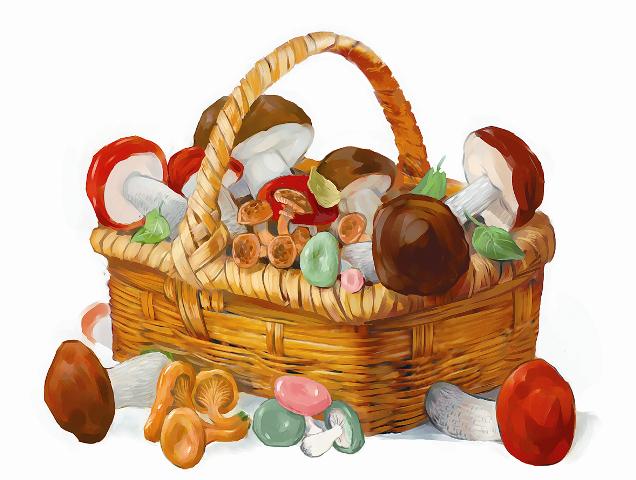 Проектв средней группе №4Тема: «Вот грибы, грибочки -выросли в лесочке»                                       Воспитатели: Танаева Т.А.                                                         Ганина Е.М.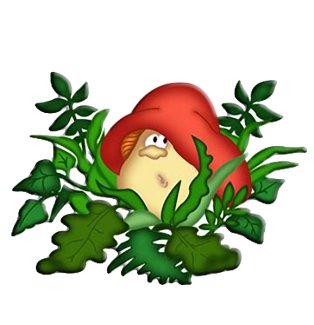 Комсомольский 2019г.Проект средней группы: познавательно-игровойПродолжительность проекта: сентябрь.Тема проекта: грибыУчастники проекта: дети средней группы ,родители.Актуальность проекта:Осенью в наших лесах настала грибная пора. Многие дети вместе с родителями ходили в лес за грибами. Возникла необходимость дать детям более глубокие и широкие знания о грибах. Было решено целенаправленно заниматься этой темой.Основной целью проекта стало углубление научных представлений и знаний детей о грибах, формирование познавательных навыков.Задачи проекта:Формировать представления детей о грибах, об их строении, функциях и назначении частей, об их месте в лесном сообществе;Развивать логическое мышление (составление загадок, придумывание сказок о грибах) Познакомить с разнообразием грибов;Познакомить со свойствами съедобных и несъедобных грибов;Формировать умение получать информацию из разных источников.Ожидаемый результат:Получение информации из различных источников;Продукты детской деятельности: Заучивание стихотворения «Грибы» ; Сочинение загадок; Изготовление поделок из природного материала; Рисование с элементами аппликации «Корзина с грибами».1.Основная частьПодготовка к проведению проекта.1. Подобрать методическую литературу по теме.2. Подобрать художественную литературу по теме.3. Подобрать дидактический материал, наглядные пособия (альбомы для рассматривания, картины, настольные игры)4. Составить перспективный план.2. Выполнение проекта.Результат:В процессе проекта дети проявляли активный познавательный интерес, узнали много нового о грибах, получая информацию и у родственников, и в книгах, и на прогулке. Социально-коммуникативное развитиеДидактические игры: «Выросли грибы»   «Что лишнее?»  «Чудесный мешочек»   «Обведи грибок»   Игра в мяч «Назови грибы, ягоды, фрукты»     «Угадай по описанию»Настольные игры:   « Разрезные картинки»  «Лото»Пальчиковая игра: « Пошли пальцы по грибы»Безопасность: Беседа на тему: « Как не заблудиться в лесу»« Где растут грибы и ягоды»Познавательное развитие Беседы: «Особенности внешнего вида грибов»Природный мир – «Грибы – особое царство природыСюжетные картины на тему «Грибы».Альбомы для рассматривания: « Грибы»,Отгадывание загадок о грибахЗаучивание стихотворений о грибах. «Топ, топ-5 шагов, в туесочке  5 грибов».Чтение художественной литературы. А. Толстой «Грибы»В. Катаев «Грибы»В. Зотов «Мухомор»Стихотворение «Грибы» Н. ФадееваВ. Зотов «Подберезовик»Художественно-эстетическое развитие.Работа по лепке: «Грибы»Работа по аппликации: «Корзина с грибами» Книжки-раскраски: « О грибах и ягодах», « В лесу»Работа с родителями.Оформление папки-передвижки на тему: «Грибное блюдо»Беседа: «Семейный поход в лес за грибами»Изготовление атрибутов  к сказке «Под грибом».Совместная деятельность.Придумывание загадок о грибах.                             Поговорки и приметы.Поиск информации в энциклопедиях.Арифметические задачи.Прогулка:«Вот он гриб-Боровик и красив, и велик!»(Выкладывание из листьев, коричневые-шляпка, желтые- ножка)Самостоятельная деятельность.Раскраска «Под грибом».Изготовление атрибутов к празднику.Театральная деятельностьИнсценировка сказки          «Под грибом» , показ сказки детям младшей группы 